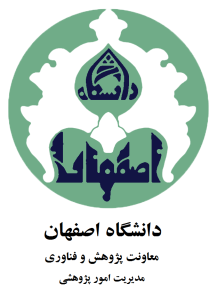 باسمه تعالیکاربرگ پيشنهاده‌هاى حوزۀ تصحيحپيشنهادة رسالة دکتری /  پایان‌نامة کارشناسی ارشد  رشتة ................................... دانشکدة...............................................عنوان پژوهش:مشخصات دانشجو:مشخصات استادان راهنما و مشاور:ثبت پيشنهاده در پژوهشگاه علوم و فناوری اطلاعات ایران (irandoc):هدفمندسازی پایان‌نامه و رساله:شناسۀ اخلاق در پژوهش:                            نیاز دارد   /                                 نیاز ندارد  /                                 در صورت نیاز به شناسۀ اخلاق، بلافاصله پس از تصویب پیشنهاده در گروه، اقدام شود.کليد واژه‌ها:(در صورت نیاز، واژه‌ها تعریف و ارجاع‌دهی شود.)نام اثرنام صاحب اثرموضوع اثرتصحيح متنتذکر: هر یک از بخش‌های این صفحه، بر حسب نظر استاد راهنما و گروه آموزشی مى‌تواند در تعداد صفحات بیشتری ارائه شود. مشخصات اثر:    الف) عنوان اثر به زبان اصلى:ب) معرفی اجمالىِ اثر و مؤلف آن:ج) موضوع اصلي اثر:د) موضوعات بخش‌هاي مختلف اثر:ﻫ) شناسنامۀ نسخۀ اساس يا اقدم:تاريخ کتابت: نام کاتب:نوع خط:قطع:برگ‌شمار:تعداد سطور در هر صفحه:آغاز دارد / نداردانجام دارد / نداردحاشيه دارد / نداردريختگی يا افتادگی يا ناخوانايي دارد / نداردمشخصات ديگر (مانند: مهر تملک، مُهدى اليه، ظهريه‌ها، محل نگهدارى، شمارۀ ثبت):و) مشخصات نسخ بدل به تفکيک:روش پيشنهادى تصحيح:ارتباط موضوع اثر با اهداف رشته: (چنانچه اثر بين رشته‌اى است، اشاره شود)بيان ضرورت و اهميت تصحيح / بازتصحيحِ اثر با توجه به موارد استفادۀ آن:پيشينه: (کتاب‌شناسى اثر، چاپ‌ها و تصحيح‌های قبلیِ کلّ متن يا فصلی از آن، آثار مشابه تصحيح شده)پیش‌بینی دستاوردها و كاربرد نسخۀ تصحيح شده:بخش‌های ضروری پايان‌نامه کارشناسى ارشد: (در صورتى که بخشى ضرورت نداشته باشد، ذيل آن توضيح داده شود)الف) تحقيق بر متن که نتايج آن در «مقدمه» گزارده مى‌شود و شامل موارد زير است:1.	معرفى اجمالى مؤلف و آثار او با استناد به منابع معتبر2.	 معرفى اجمالى متن با استناد به منابع معتبر3.	معرفى اجمالى موضوعِ متن و منابع مرجع در آن4.	کتاب‌شناسىِ مؤلف و متن5.	معرفى نسخه‌هاى خطى متن6.	پيشينة چاپ يا تصحيحِ اثر و ضرورت بازتصحيح آن7.	گزارش ويژگى‌هاى رسم الخطىِ نسخه‌ها8.	گزارش اجمالىِ موارد ناخوانا و محو شده9.	معرفى روش تصحيح10.	جدول علائم اختصارى (Abbreviation)11.	جدول علائم تصحيحب) ارائۀ «متن» به صورت پيراسته و ويراسته:12.	مقابلۀ نُسَخ به روش تعيين شده در مقدمه و گزارش کامل موارد ناخوانا و اختلاف نسخ در پانوشت‌ها13.	روان‌خوان‌سازى متن با حرکت‌گذارى نام‌هاى خاص و واژگان غريب، نگاشتِ علائم سجاوندى مناسب، حتى الامکان شماره‌گذارى سطور، پاراگراف‌بندى و فصل‌بندى مناسب. در عبارات و متون عربى حرکت‌گذارى کامل متن مطلوب، و حرکت‌گذارى در موارد التباس و کژتابى ضرورى است.14.	گزارش برگ‌شمارِ نسخۀ اساس در متن، و برگ‌شمارِ نسخه‌هاى بدل در پانوشت15.	نگاشتِ آيات قرآن در کمانک ستاره‌دار همراه با ذکر نشانى آنها در دو قلاب، و نگاشتِ روايات و اقوال مأثور در علامت نقل قول، و ارائۀ ابيات به صورت ستون‌هاى موازى يا پلکانى همراه با شماره‌گذارى آنها16.	گزارش حواشى نسخه‌ها در پانوشت يا پى‌نوشتج) تحقيق در متن که نتايج آن در «تعليقات و فهارس» گزارش مى‌شود و موارد زير را در بر مى‌گيرد:17.	مأخذيابى همۀ نقل قول‌هاى متن (اعم از آيات و روايات و اقوال مأثور و امثال و حکم و شعرها) و گزارش آنها18.	شرح واژگان نامأنوس و عبارت‌هاى دشوار متن19.	گزارش موارد اختلاف منقولات متن با منابع موجود20.	تنظيم و ارائۀ انواع نمايه‌هاى عمومى، مانند: آيات، روايات، اقوال مأثور، امثال و حکم، اشعار، نام‌هاى خاص (کسان و کتاب‌ها و جاى‌ها)، و منابع و مآخذ؛ و انواع نمايه‌هاى تخصصى به فراخور متن، مانند: دانش‌واژه‌ها و اصطلاحات، واژگان و تراکيب خاص. نيز اگر اثر مورد پژوهش خود شامل متن و ترجمه باشد، تهية واژه‌نامۀ دو زبانه هم ضرورت دارد.بخش‌های ضروری رساله دکترى: (در صورتى که بخشى ضرورت نداشته باشد، توضيح داده شود)الف) تحقيق بر متن با نگارش مقدمه‌اى توصيفى تحليلى، شامل: معرفى تفصيلى مؤلف و آثار  و روزگار او با استناد به منابع دست اول، معرفى تفصيلى متن و موضوعِ آن با استناد به منابع دست اول، پيدايش و تاريخ تحول دانش يا فنى که متن بدان مربوط است و تبيين جايگاه متن در ميان متون مشابه و اثرپذيري‌ها و اثرگذارى‌هاى آن، تحقيق در اصالت و انتساب متن به مؤلف آن، کتاب‌شناسى مؤلف و متن همراه با نگاه نقادانه، ويژگى‌هاى سبکى متن، پيشينۀ تصحيح و چاپ متن و نقد چاپ‌ها و تصحيح‌هاى قبلى و بيان ضرورت بازتصحيح، معرفى اجمالى نسخه‌هاى خطى متن، گزارش تفصيلىِ نسخه‌شناسى (Codicology) و تبارشناسى آنها و ويژگى‌هاى رسم الخطى يکايک نسخه‌ها، گزارش اجمالى حواشىِ نسخه‌ها و اعتبارسنجى و ارزيابى آنها، گزارش اجمالىِ موارد ناخوانا، تبيين روش تصحيح و انتخاب نسخۀ اساس، جدول علائم اختصارى (Abbreviation)، جدول علائم تصحيح؛ب) تحقيقِ متن، شامل: مقابلۀ دقيق نسَخ گزارش کامل موارد ناخوانا و اختلاف نسخ، ارائۀ متن پيراسته با رعايت تمام اصول نگارشى و ويرايشى (البته ويرايش به تناسب متن و فن تصحيح)، حرکت‌گذارى نام‌هاى خاص و واژگان نامأنوس، حرکت‌گذارى عبارات عربى در موارد التباس، گزارش برگ‌شمارِ نسخۀ اساس در متن، و برگ‌شمارِ نسخه‌هاى بدل در پانوشت، نگاشتِ آيات قرآن در کمانک ستاره‌دار همراه با ذکر نشانى آنها در دو قلاب، و نگاشتِ روايات و اقوال مأثور در علامت نقل قول، و ارائۀ ابيات به صورت ستون‌هاى موازى يا پلکانى همراه با شماره‌گذارى آنها، حتى الامکان شماره‌گذارى سطور؛ ج) تحقيق در متن با نگارش تعليقات گره‌گشا و مستند و تنظيم فهارس فنى، شامل: گزارش دقيق حواشى نسخه‌ها، ذکر مآخذ همۀ نقل قول‌هاى متن (اعم از آيات و روايات و اقوال مأثور و امثال و حکم و شعرها و ...)، گزارش انواع اقتباسات پنهان و آشکار متن از منابع پيش از خود، شرح اعلام کمتر شناخته شدۀ متن، شرح واژگان نامأنوس و عبارت‌هاى دشوار متن، گزارش دقيق کژتابى‌هاى متن (اعم از خوانش‌هاى گوناگون واژگان و عبارت‌ها و ابيات، احتمالات مربوط به مرجع ضماير و مشار اليه اسماء اشاره، و ...)، توضيحاتى که به دريافت درست متن کمک کند، اعتبارسنجىِ منقولات و مدعاهاى متن و بررسى موارد اختلاف آنها با منابع موجود، هنجارگريزى‌هاى لغوى، صرفى، نحوى و بلاغى متن، نوآورى‌هاى مؤلف، واژگان نويافتۀ متن يا کاربست‌هاى نويافتۀ واژگان موجود، دشوارى‌ها و ابهامات متن، و ديگر نويافته‌هاى مصحح؛ ارائۀ انواع نمايه‌هاى عمومى و تخصصى به فراخور متن، مانند: آيات، روايات، اقوال مأثور، امثال و حکم، بيت‌ها و مصراع‌ها، نام‌هاى خاص (کسان و کتاب‌ها و جاى‌ها و ...)، دانش‌واژه‌ها و اصطلاحات، واژگان و تراکيب خاص، انواع با هم‌آيى‌ها و هر نمايه‌اى که به فهم بهتر متن کمک کند، منابع و مآخذ. نيز اگر اثر مورد پژوهش خود شامل متن و ترجمه باشد، تهية واژه‌نامۀ دو زبانه هم ضرورت دارد.تصوير کامل نسخه‌هاى خطى متن به همراه نمونۀ تصحيح (حد اقل يک صفحه) پيوست شود.نمونة جدول زماني مراحل اجرا:مراجع پژوهش: (بر اساس فرمت اعلام شده توسط شوراى متن‌پژوهى)(ذکر نام واژه‌نامه‌های هم‌عصر مؤلف / متن، يا پيش از آن و استفاده از آنها ضروری است)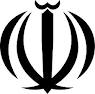 وزارت علوم، تحقيقات و فناوريمعاونت پژوهش و فناوريبه نام خدامنشور اخلاق پژوهشبا استعانت از خداي سبحان و با اعتقاد راسخ به اينكه عالم محضر خداست و او همواره ناظر بر اعمال ماست و به منظور انجام شايستة پژوهش‌هاي اصيل، توليد دانش جديد و بهسازي زندگاني بشر، ما دانشجويان و اعضاي هيئت علمي دانشگاه‌ها و پژوهشگاه‌هاي كشور:تمام تلاش خود را براي كشف حقيقت و فقط حقيقت به كار خواهيم بست و از هر گونه جعل و تحريف در فعاليت‌هاي علمي پرهيز مي‌كنيم.حقوق پژوهشگران، پژوهيدگان (انسان، حيوان، گياه و اشياء)، سازمان‌ها و ساير صاحبان حقوق را به رسميت مي‌شناسيم و در حفظ آن مي‌كوشيم.به مالكيت مادي و معنوي آثار پژوهشي ارج مي‌نهيم، و به انجام پژوهشي اصيل اهتمام ورزيده، از سرقت علمي و ارجاع نامناسب اجتناب مي‌كنيم.ضمن پايبندي به انصاف و اجتناب از هر گونه تبعيض و تعصب، در كلية فعاليت‌هاي پژوهشي رهيافتي نقادانه اتخاذ خواهيم كرد.ضمن امانت‌داري، از منابع و امكانات اقتصادي، انساني و فني موجود استفاده بهره‌ورانه خواهيم كرد.از انتشار غيراخلاقي نتايج پژوهش نظير انتشار موازي همپوشان و چندگانه (تكه‌اي) پرهيز مي‌كنيم.اصل محرمانه بودن و رازداري را محور تمام فعاليت‌هاي پژوهشي خود قرار مي‌دهيم.در همه فعاليت‌هاي پژوهشي به منافع ملي توجه كرده و براي تحقق آن مي‌كوشيم.خويش را ملزم به رعايت كليه هنجارهاي  علمي رشته خود، قوانين و مقررات، سياست‌هاي حرفه‌اي، سازماني، دولتي و راهبردهاي ملي در همه مراحل پژوهش مي‌دانيم. رعايت اصول اخلاق در پژوهش را اقدامي فرهنگي مي‌دانيم و به منظور بالندگي اين فرهنگ، به ترويج و اشاعة آن در جامعه اهتمام مي‌ورزيم.امضاى دانشجو								امضاى استاد راهنما1. فارسی / عربى:2. انگلیسی:نام و نام خانوادگی شماره دانشجوييرشته و گرايشامضارديفنام و نام خانوادگیدانشگاه  و گروه آموزشی/ سایر مؤسساتتخصصراهنما یا مشاورامضانوع ثبتشماره نامة گواهی ثبتتاريخ نامة گواهی ثبتهمانندجوییثبت نهاييكد مأموریت پژوهشي استاد راهنماعنوان مأموریت پژوهشي استاد راهنماسازمان حمايت‌كنندهنوع حمايت یا شماره و مبلغ قراردادرديفتاريخ کتابتنام کاتبنوع خطقطعبرگ‌شمارتعداد سطور در هر صفحهآغاز دارد / نداردانجام دارد / نداردحاشيه دارد / نداردافتادگی يا ناخوانايي دارد / نداردمشخصات ديگر12345رفع نيازهاي ملي	□نشانى موضوع در اسناد بالادستی ملی یا در سازمان‌های مرتبط: انتشارات علمي	□نوع (مقاله، گزارش فنی، کتاب) و محل ارائه: سایر	□توضیحات:زمان مورد نياز بر حسب ماه		مراحل پژوهش123456789101112